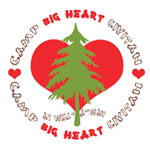 Camp Big Heart
P.O. Box 870150
Stone Mountain, GA 30087
Phone: 678-294-1916
Email: campbigheart@bellsouth.net
Web: www.campbigheart.com
For children and adults with developmental disabilities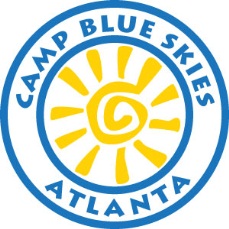 Camp Blue Skies
Camp Blue Skies Foundation
1101 Queens Road West
Charlotte, NC 28207
Phone: 706-236-7902
Email: dick@campblueskies.org
Web: www.campblueskies.org
For adults with developmental disabilities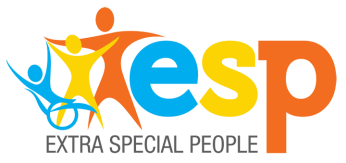 Camp ESP
Extra Special People
P.O. Box 615
Watkinsville, GA 30677
Phone: 706-769-9333
Email: laura@extraspecialpeople.com
Web: www.extraspecialpeople.com
For children and young adults with developmental disabilities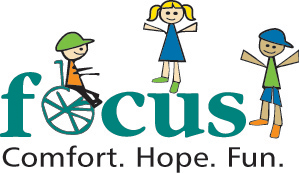 Camp Infinity & Under the Stars Weekend
FOCUS
3825 Presidential Parkway, Suite 103
Atlanta, GA 30340
Phone: 770-234-9111
Email: inquiry@focus-ga.org
Web: www.focus-ga.org
Support for children and teens with disabilities and their families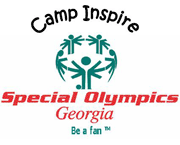 Camp Inspire
Special Olympics Georgia
4000 DeKalb Technology Parkway
Bldg. 400, Suite 400
Atlanta, GA 30340
Phone: 229-834-3434
Email: robert.yost@specialolympicsga.org
Web: www.specialolympicsga.org
For individuals with intellectual disabilities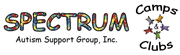 Camp Journey
Spectrum Clubs
P.O. Box 502
Grayson, GA 30017
Email: claidee@aol.com
Web: www.atlspectrum.org
For kids and young adults with autism and Asperger's Syndrome.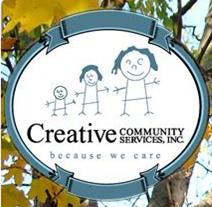 Creative Community Services
4487 Park Drive, # A  
Norcross, GA 30093-2964
Phone: (770) 469-6226
Email: info@ccsgeorgia.org
Web: www.ccsgeorgia.org/
For adults with developmental disabilities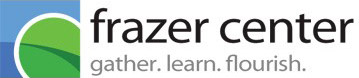 Frazer Center
1815 S. Ponce de Leon Ave.
Atlanta, GA 30307
Phone: 404-377-3836
Email: a.price@frazercenter.org
Web: www.frazercenter.org 
For adults with disabilities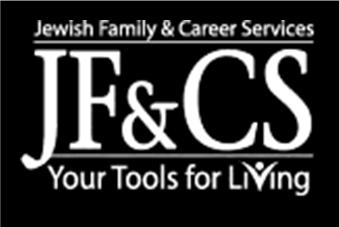 Jewish Family and Career Services
4549 Chamblee Dunwoody Road
Atlanta, GA 30338
Phone: 770-677-9300
Email: info@jfcs-atlanta.org
Web: www.yourtoolsforliving.org
For adults with developmental disabilities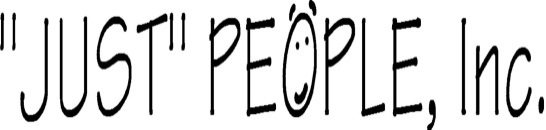 Just People
1420 Oakbrook Drive
Norcross, GA 30093
Phone: 770-411-1188
Email: amuller@justpeople.org
Web: www.justpeople.org
Support services to adults with developmental disabilities and mental illness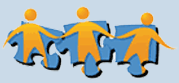 Laurel Heights
934 Briarcliff Road, NE
Atlanta, Georgia 30306
Phone: 404-888-7860
1-800-634-KIDS (5437)
Web: http://www.laurelheightshospital.com
For kids with autism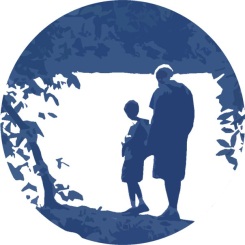 Learning on the Log
9 Dunwoody Park, Suite 133
Atlanta, GA 30328
Phone: 678-561-7589
Email: info@learningonthelog.com 
Web: www.learningonthelog.com 
For kids with sensory and/or developmental delays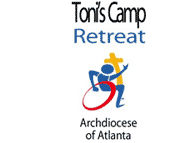 Toni's Camp
Ministry with Persons with Disabilities
The Archdiocese of Atlanta
680 W. Peachtree St., NW
Atlanta, GA 30308
Phone: 404-888-7809
Email: emccoy@archatl.com
Web: www.archatl.com
An interfaith camp retreat for youths and adults with developmental disabilities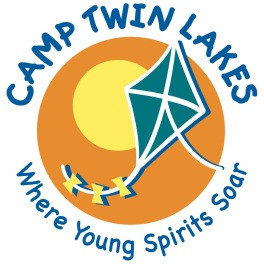 Camp Twin Lakes: Will-A-Way210 S. Broad StreetUnit 5Winder, GA 30680Phone: 770-867-6123Web: http://www.camptwinlakes.org/locations/willaway.htmlA fully accessible overnight camp in Fort Yargo.